Химия. 11-А  кл.15.04.2020.  Тема урока:  Общая характеристика подгруппы галогенов (от фтора до йода). Благородные газы.                                                    Содержание материала1.Вспомним.Вопросы:1.Где в ПТХЭ Д.И.Менделеева находятся неМе? (Неметаллы находятся в основном в верхнем правом углу ПС, если провести  диагональ от  В до Аt).2.Вспомнить физические свойства неМе.3. Какие  свойства преобладают у неМе в ходе окислительно-восстановительных реакций? (у неметаллов преобладают окислительные свойства. Самый сильный окислитель фтор. Принимая минимальную степень окисления неМе выступают как окислители принимая максимальную СО,они выступают как восстановители: )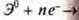 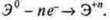 2.Новая тема.                                          Общая характеристика галогенов.     Галогены находятся в ПТХЭ в VII группе, главная подгруппа. К ним относятся: F, Cl, Br, I, At. Астат является радиоактивным элементом и встречается в природе редко. Все галогены относятся к неметаллам. В атомах галогенов на внешнем энергетическом уровне находится по 7 электронов:         1.F   +9 )2)7                                                           3. Br  +35 )2)8)18)7                                                                               4. I  +53 )2)8)18)18         2.Cl  +17 )2)8)7    До завершения внешнего электронного слоя атомам галогенов не хватает только одного электрона, поэтому им наиболее характерна степень окисления –1. Атомы других галогенов способны также и отдавать валентные электроны, проявляя при этом положительные степени окисления +1, +3, +5, +7. Так, положительные степени окисления атомы хлора проявляют в соединениях с более электроотрицательными фтором, кислородом и азотом.Галогенам не присуща аллотропия, каждому элементу – галогену соответствует одно простое вещество Наl2. Галогены  вещества молекулярного строения. При обычных условиях фтор F2 – зеленовато–жёлтый газ; хлор Cl2 – жёлто–зелёный газ; бром Вг2 – красно–бурая жидкость, примерно в 3 раза тяжелее воды; йод I2 – фиолетово–чёрные кристаллы с металлическим блеском. Все галогены обладают характерным очень резким удушливым запахом, и они очень токсичны. Хлор, бром, йод умеренно растворимы в воде, их растворы называются соответственно хлорной, бромной и йодной водой Фтор активно взаимодействует с водой, а бром и йод  хорошо растворяются в бензине, хлороформе  и спирте.  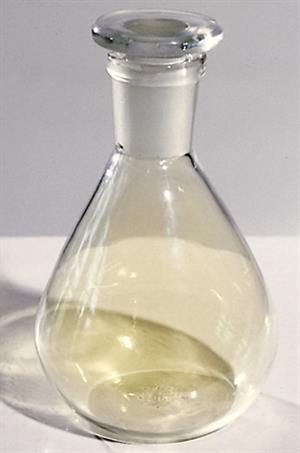 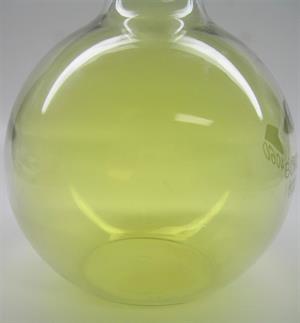 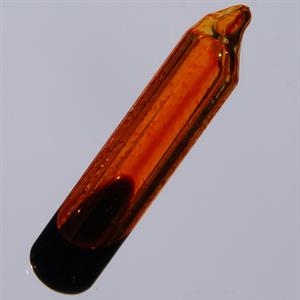 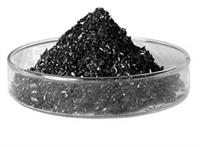        Фтор                         Хлор                               Бром                                 Иод                                    Химические свойства галогенов.    Галогены – сильнейшие окислители. Химическая активность галогенов уменьшается в ряду: F2 Cl2 Br2 I2.Галогены взаимодействуют практически со всеми простыми веществами, наиболее энергично реакция протекает с металлами.1.Взаимодействие галогенов с металлами с образованием солей-галогенидов.2Na + Cl2 = 2NaCl   Cu + Br2 = CuBr2 Fe + I2 = FeI22Al + 3I2 = 2All32Fe + 3Cl2 = 2FeCl32Na + I2 = 2NaIZn + F2 = ZnF22.Взаимодействие галогенов с водородом Н2 + F2 = 2HF – со взрывомH2 + Cl2 = 2HCl – при облучении со взрывомН2 +Br2 = 2HBr – при нагревании без взрываН2 + I2 = 2HI – медленно при нагревании без взрыва3. С кислородом взаимодействует только фтор: F2 + О2 = О2 F2 Остальные галогены с кислородом непосредственно не взаимодействует.Хлор и бром с углеродом, азотом, кислородом не реагируют. С другими неметаллами реагируют:2P +3 Cl2 = 2PCl34.Взаимодействие галогенов с водой Фтор взаимодействует с водой, вытесняя из нее кислород:2F2 + 2 H2O = 4HF + O2Хлор взаимодействует с водой с образованием двух кислот:Cl2 + H2O = HClO + HCl                                       Благородные (инертные) газы.    Инертные газы — группа элементов, находящихся  в ПТ Д.И.Менделеева в VII группе, обладающих однотипными свойствами.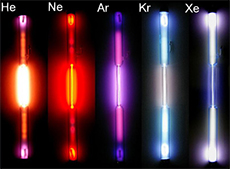     Все эти вещества — одноатомные газы, с большим трудом взаимодействующие с другими веществами. Это объясняется тем, что их внешние атомные оболочки полностью «укомплектованы» (кроме гелия) восемью электронами и являются энергетически стабильными. Эти газы еще называют благородными или редкими. В группу входят: гелий, неон, аргон, криптон, ксенон и радиоактивный радон. На нашей планете благородные газы преимущественно содержатся в воздухе, но они есть в небольших количествах в воде, горных породах, природных газах и нефти.Много гелия в космическом пространстве, это второй по распространенности элемент после водорода. В Солнце его почти 10%. Судя по имеющимся данным, благородных газов много в атмосферах крупных планет Солнечной системы. Все газы, кроме гелия и радона, добывают из сжиженного воздуха фракционным разделением. Гелий получают как сопутствующий продукт при добыче природного газа. Газы без цвета, запаха и вкуса. Они всегда есть в атмосферном воздухе, но их невозможно увидеть или почувствовать. Плохо растворяются в воде. Не горят и не поддерживают горение. Плохо проводят тепло. Хорошо проводят ток и при этом светятся. Практически не реагируют с металлами, кислородом, кислотами, щелочами, органическими веществами. Гелий и неон вступают в реакции только при определенных, как правило, очень сложных условиях; для ксенона, криптона и радона удалось создать достаточно «мягкие» условия, при которых они реагируют, например, с фтором. В настоящее время химики получили несколько сотен соединений ксенона, криптона, радона: оксиды, кислоты, соли.  Инертные газы не ядовиты, но способны вытеснять кислород из воздуха, понижая его концентрацию до смертельно низкого уровня. Смеси тяжелых благородных газов с кислородом оказывают на человека наркотическое воздействие, поэтому при работе с ними следует использовать средства защиты и строго следить за составом воздуха в помещении. Хранят газы в баллонах, вдали от источников пламени и горючих материалов, в хорошо проветриваемых помещениях. При транспортировке баллоны следует хорошо укрепить, чтобы они не бились друг о друга.Галогены применяют:- В газовой и газово-дуговой сварке в металлургии, строительстве, автостроении, машиностроении, коммунальной сфере и пр. Для получения сверхчистых металлов.- Нерадиоактивные благородные газы применяются в цветных газоразрядных трубках, часто используемых в уличных вывесках и рекламе, а также в лампах дневного света и лампах для загара и др.3. Закрепление новой темы. Просмотрите ссылку https://www.youtube.com/watch?v=83AEb152KIU4. Задания для самостоятельной работы (домашнее задание).1. Написать  подробный  конспект  урока ( из моего конспекта);2. Задание: стр.172 №2 (в)